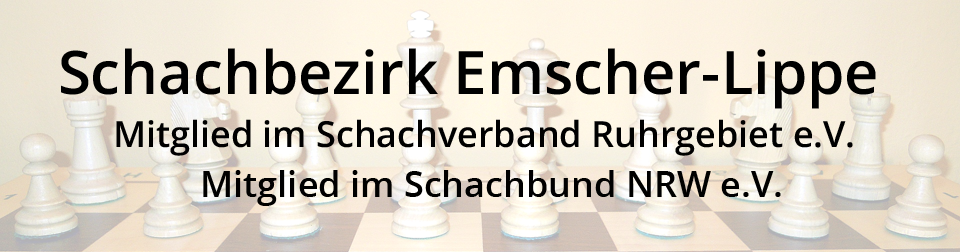 Turnierausschreibung zur BezirksjugendeinzelmeisterschaftVeranstalter:		Schachbezirk Emscher-Lippe e.V.Schirmherr:		Herr Helmke stellt die Location zur VerfügungDatum:	Freitag, den 04.01.2019 – Sonntag, den 06.01.2019 Spielbeginn der ersten Runde am Freitag ist um 18:00Uhr, am Samstag beginnt die zweite Runde um 10:00Uhr und die dritte Runde um 16:00Uhr, am Sonntag beginnt die vierte Runde um 10:00Uhr und die fünfte Runde um 15:00Uhr, Siegerehrung ca. um 19:00Uhr 						    U12 und U10 spielt mit verkürzter Bedenkzeit ( 60Minuten für die ganze Partie), daher spielt U12 und U10 nur am Samstag und Sonntag jeweils ab 10:00 UhrSpielort:		Bottrop, Südring 79, KletterArena79	Anmeldung ab: 	01.12.2018 – 03.01.2019 per E-Mail erforderlich. an: frank.nowok@gmx.deAnzugeben sind: 	Name, Vorname, Verein,  Geburtsdatum Teilnahmeberechtigt:	Alle im Verein und Verband gemeldeten schachspielenden Kinder und Jugendlichen des Schachbezirkes Emscher Lippe Jede Altersklasse trägt bei entsprechender Teilnehmerzahl ein eigenes Turnier aus, Die Turnierleitung behält sich vor, bei etwaigen Engpässen der Teilnehmerzahl, Altersgruppen zu einem Turnier zusammenzufassenModus:	Einzelturnier, 5 Runden Schweizer System, Die Feinwertung wird am Turniertag                  bekanntgegeben. Gespielt wird nach FIDE-Regeln (Stand 01.01.2018), NRW-Jugendspielordnung sowie die Bezirksjugendspielordnung                                              	   Bedenkzeit: 		90 Minuten +30 Sek./Zug. Das Turnier wird DWZ-ausgewertet.                                                                                          Schiedsrichter:		Marco Schwinning                                                                                                                       Turnierleiter:		Frank Nowok (frank.nowok@gmx.de)Preise:	Pokale für die drei besten Einzelspieler jeder Altersgruppe und jeweils der erste qualifiziert sich für die Jugendverbandseinzelmeisterschaft in den Altersklassen U14 U16 U18 U18wStartgeld:	Die Teilnahme ist kostenlos!Reuegeld:	Es wird ein Reuegeld von 10€ am ersten Turniertag eingesammelt und nach der letzten Runde zurückerstattet, wenn der Teilnehmer 4 von 5 Runden gespielt hat und bei der Siegerehrung teilnimmt. Für das leibliche Wohl wird gesorgt. Brötchen, Würstchen, Kuchen, sowie Getränke usw. wird es zu zivilen Preisen geben.Rahmenprogramm:	Wir spielen in einer Kletterhalle und jeder Teilnehmer kann für 10€/1Std Schnupperklettern ausprobieren und somit den Klettersport kennenlernen. Hierzu ist Sportkleidung/bequeme Kleidung sinnvoll und Hallenturnschuhe erforderlich.U18 (Jahrgang 2001/02)	U16 (Jahrgang2003/04)U14 (Jahrgang 2005/06)U12 (Jahrgang 2007/08)	U10 (Jahrgang 2009/10)